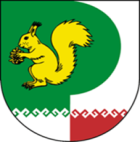   от 19 марта 2024 г. № 50                                                              Об утверждении доклада о правоприменительной практикепри осуществлении муниципального контроля в области охраны и использования особо охраняемых природных территорий местного значения в границах Моркинского муниципального района         В целях соблюдения Федерального закона от 31.07.2020 № 248-ФЗ             «О государственном контроле (надзоре) и муниципальном контроле в Российской Федерации», Положения о муниципальном контроле в области охраны и использования особо охраняемых природных территорий местного значения в границах Моркинского муниципального района утвержденного решением Собрания депутатов Моркинского муниципального района от 15.12.2021 № 189	1. Утвердить доклад о правоприменительной практике при осуществлении муниципального контроля в области охраны и использования особо охраняемых природных территорий местного значения в границах Моркинского муниципального района за 2023 год (прилагается).  2. Настоящее распоряжение вступает в силу со дня его подписания.  3. Разместить настоящее распоряжение на официальном интернет-портале Республики Марий Эл в информационно-телекоммуникационной сети «Интернет» (http://mari-el.gov.ru/morki/Pages/main.aspx).           4. Контроль за исполнением настоящего распоряжения возложить на первого заместителя главы администрации, руководителя отдела архитектуры, капитального строительства и муниципального хозяйства Администрации Моркинского муниципального района Г.С. Хуснутдинова.         Глава АдминистрацииМоркинского муниципального района                                      А.Н. Голубков                                                                        Приложение к распоряжению Администрации Моркинского муниципального района                                                                       от 19 марта 2024 года № 50Доклад о правоприменительной практике при осуществлении муниципального контроля в области охраны и использования особо охраняемых природных территорий местного значения в границах Моркинского муниципального района за 2023 год	Настоящий доклад подготовлен в соответствии с частью 3 статьи 47 Федерального закона от 31.07.2020 № 248-ФЗ «О государственном контроле (надзоре) и муниципальном контроле в Российской Федерации», Положением о муниципальном контроле в области охраны и использования особо охраняемых природных территорий местного значения в границах Моркинского муниципального района, утвержденным решением Собрания депутатов Моркинского муниципального района от 15.12.2021 № 189.Контроль в области охраны и использования особо охраняемых природных территорий местного значения осуществляется в границах Моркинского муниципального района на основании следующих нормативных правовых актов: - Федеральный закон от 31.07.2020 № 248-ФЗ «О государственном контроле (надзоре) и муниципальном контроле в Российской Федерации»;- Федеральный закон от 06.10.2003 № 131-ФЗ «Об общих принципах организации местного самоуправления в Российской Федерации»;- Положение о муниципальном контроле в области охраны и использования особо охраняемых природных территорий местного значения в границах Моркинского муниципального района, утвержденное решением Собрания депутатов Моркинского муниципального района от 15.12.2021 № 189.Предметом муниципального контроля в области охраны 
и использования особо охраняемых природных территорий является соблюдение юридическими лицами, индивидуальными предпринимателями и гражданами (далее – контролируемые лица) на особо охраняемых природных территориях местного значения, расположенных на земельных участках, находящихся в муниципальной собственности Моркинского муниципального района (далее - особо охраняемые природные территории), обязательных требований, установленных Федеральным законом от 14 марта 1995 г. № 33-ФЗ «Об особо охраняемых природных территориях», другими федеральными законами и принимаемыми в соответствии с ними иными нормативными правовыми актами Российской Федерации, нормативными правовыми актами Республики Марий Эл в области охраны и использования особо охраняемых природных территорий, касающихся:- режима особо охраняемой природной территории;- особого правового режима использования земельных участков, водных объектов, природных ресурсов и иных объектов недвижимости, расположенных в границах особо охраняемых природных территорий;- режима охранных зон особо охраняемых природных территорий.Объектами муниципального контроля в области охраны и использования особо охраняемых природных территорий являются:- особо охраняемые природные территории;- деятельность, действия (бездействие) контролируемых лиц в области охраны и использования особо охраняемых природных территорий, в рамках которых должны соблюдаться обязательные требования по соблюдению:- режима особо охраняемой природной территории;- особого правового режима использования земельных участков, водных объектов, природных ресурсов и иных объектов недвижимости, расположенных в границах особо охраняемых природных территорий;- режима охранных зон особо охраняемых природных территорий;- здания, помещения, сооружения, линейные объекты, территории, включая водные, земельные и лесные участки, оборудование, устройства, предметы, материалы, транспортные средства, компоненты природной среды, природные и природно-антропогенные объекты, другие объекты, которыми контролируемые лица владеют и (или) пользуются, компоненты природной среды, природные и природно-антропогенные объекты, не находящиеся во владении и (или) пользовании контролируемых лиц, к которым предъявляются обязательные требования.Муниципальный контроль в области охраны и использования особо охраняемых природных территорий местного значения в границах Моркинского муниципального района осуществляется на основе управления рисками причинения вреда (ущерба), определяющего выбор профилактических мероприятий и контрольных мероприятий, их содержание (в том числе объем проверяемых обязательных требований), интенсивность и результаты, при этом администрацией на постоянной основе проводится мониторинг (сбор, обработка, анализ и учет) сведений, используемых для оценки и управления рисками причинения вреда (ущерба).В 2023 году плановые и внеплановые контрольные мероприятия не проводились в связи с отсутствием имеющихся объектов контроля. Обращения, жалобы от граждан, юридических лиц и индивидуальных предпринимателей в 2023 году не поступали.В целях информирования граждан, юридических лиц и индивидуальных предпринимателей на официальном интернет-портале Республики Марий Эл (http://mari-el.gov.ru/morki/Pages/main.aspx), в разделе «Муниципальный контроль» размещена актуальная информация по муниципальному контролю в области охраны и использования особо охраняемых природных территорий местного значения.МОРКО МУНИЦИПАЛЬНЫЙ РАЙОН  АДМИНИСТРАЦИЙКУШТЫМАШАДМИНИСТРАЦИЯМОРКИНСКОГО МУНИЦИПАЛЬНОГО  РАЙОНАРАСПОРЯЖЕНИЕ